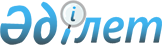 О стpоительстве в г. Жамбыле многофункционального коммеpческого центpаПОСТАНОВЛЕНИЕ Кабинета Министpов Республики Казахстан от 18 октябpя 1993 г. N 1026



          В целях дальнейшего развития рыночной инфраструктуры республики,
включая международные внутренние средства связи и коммуникации,
Кабинет Министров Республики Казахстан ПОСТАНОВЛЯЕТ:




          1. Принять предложение Министерства внешнеэкономических связей
Республики Казахстан и главы Жамбылской областной администрации о
строительстве в г. Жамбыле многофункционального коммерческого центра
(полицентра).




          2. Главе Жамбылской областной администрации обеспечить выделение
земельного участка и реализацию организационных мероприятий для
строительства и ввода в эксплуатацию указанного объекта.




          3. Принять к сведению, что проектирование, организация 
строительства и финансирование на принципах самоокупаемости
обеспечиваются международной корпорацией "Лакмэн Марукки Интернэшнл
Корпорейшн" (США).




          4. Министерству связи Республики Казахстан оказать главе
Жамбылской областной администрации необходимое содействие в получении
соответствующих разрешений и технической документации, необходимых
для обеспечения строительства объекта.




          5. Министерству финансов Республики Казахстан оказать главе
Жамбылской областной администрации содействие в проведении финансовых
операций, необходимых для строительства объекта.




          6. Министерствам и ведомствам Республики Казахстан оказать
необходимое содействие главе Жамбылской областной администрации по
строительству и вводу в эксплуатацию многофункционального
коммерческого центра в г. Жамбыле.





    Премьер-министр
 Республики Казахстан


					© 2012. РГП на ПХВ «Институт законодательства и правовой информации Республики Казахстан» Министерства юстиции Республики Казахстан
				